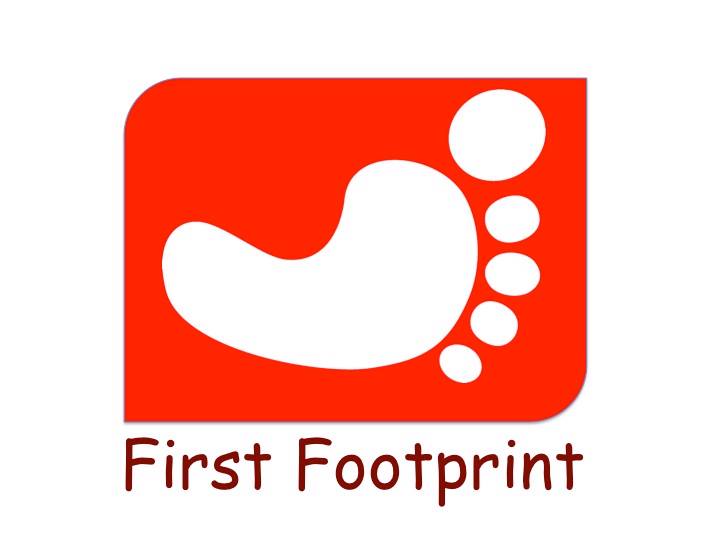 報名前先閱讀清楚以下內容：報名表格一經遞交，即表示學員接受和同意報名指引及學員須知所有條款及細則。本中心收到網上申請後，會作出篩選，然後將作個別通知。本中心將收取一次性$100的報名費，不論是否成功取錄，報名費用概不退還。請學員仔細閱覽課程概覽資料，並按個人能力選擇課程是否合適，學員一經取錄，有關之學費及學位不可轉讓他人，亦不可轉讀其他課程。報名前可先致電或WHATSAPP本中心佐敦總校(9335 0739），查詢有關課程是否額滿。學員報名後，除因課程取消，所有課程恕不退款。學員不論因任何原因缺席課堂，一律不設補課。本課程已加入持續進修基金可獲發還款項課程名單內，學費為$9,900，分三期繳交，每期學費$3,300。學員一旦獲得取錄後，需要於收到通知後繳交首期學費$3,300。可以以現金、轉數快 (號碼：7832462 - TEH TEH LIMITED）、 PayMe 9335 0739或存款予本中心匯豐銀行帳戶(號碼：023-473820-838) 繳交費用。本中心保留權利於課程人數不足或其他特殊情況下取消課程，本中心職員將以電話/電郵形式通知已報名學員，安排轉讀其他時段或退還報名費用。本中心保留有關課程任何事宜之最終決定權。根據個人資料(私隱)條例，學員所提交的個人資料，只用作處理報名、學員事務及中心資訊發放，學員有權查詢及更改個人資料。學員如欲更改個人資料，請以書面方式向中心提出申請。課程證書頒發：學員出席率符合課程要求，及經考核合格後，可申請頒發證書。每張證書費用為$100請於上第一堂當天邀交。持有Playgroup導師培訓課程證書，可申請英國政府資歷考評局核下頒發機構(TQUK)的三級證書，申請費用HK$1300 (自由選擇，課堂內會再講解)。​由於課程以循環式學習修讀48小時，學員可隨時開課。Playgroup導師培訓證書由Teh Teh Limited 營辦 - Teh Teh Limited為First Footprint 的公司名稱，並於佐敦上課。閣下從以下那種途徑知悉本中心課程？  ___________________________________________________________________________報讀本課程原因：對幼稚教育有什麼抱負：對香港學前教育的意見：—————————————————————————請填寫以上資料，連同你的最高學歷證明文件Email給我們 ：info@firstfootprint.com.hk請從以下途徑繳交$100報名費用，並將過戶記錄截圖給我們:匯豐銀行戶口號碼 023-473820-838; 或 PayMe 9335 0739轉數快：7832462 (Teh Teh Limited) 申請人姓名(中文)申請人姓名(英文)身份證號碼性別出生地點出生日期通訊住址聯絡電話電郵地址最高學歷職業請提供學歷證明連同電郵附上工作經驗上課日期